Eco Schools Spring/Summer 2021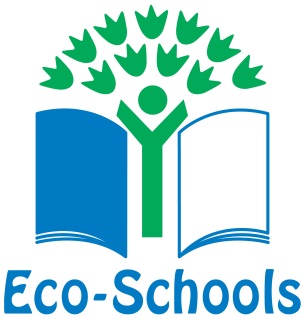 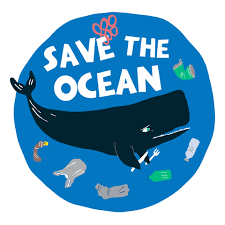 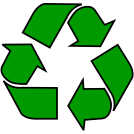 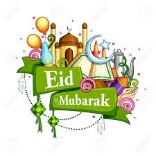 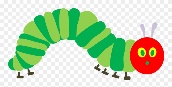 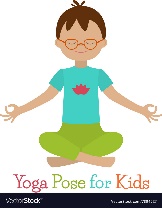 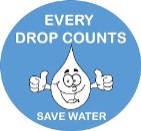 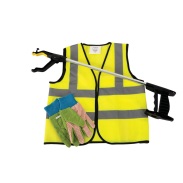 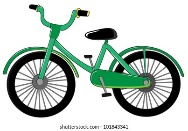 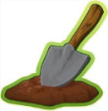 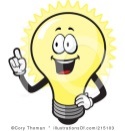 